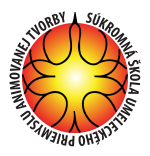                                 Súkromná škola UMELECKÉHO PRIEMYSLU  animovanej tvorby                                    Vlastenecké nám. 1,            851 01 Bratislava               Slovak Republic                                    tel.: 02/6241 1668          	    IČO: 36 06 82 84                             http://www.uat.sk                                    fax: 02/6252 4313                        DIČ: 20 21 56 05 63                                  uat@uat.skHarmonogram kontrol maturitných prác OZT 2021/2022Organizačné a výchovné pokyny:kontrola rozpracovanosti PČOZ bude prebiehať každý mesiac podľa stanovených termínov pedagógov z odboru OZT, z plánu práce, poprípade po dohode s vedením školykaždé 2 týždne dostanú študenti upresnenia v zadaní, ktoré musia splniť, ak ho nesplnia, budú ohodnotení známkou nedostatočnýak sa žiak nemôže zúčastniť kontroly, je povinný prácu poslať e-mailom - ak tak neurobí, je hodnotený známkou nedostatočnýPlán kontrol rozpracovanosti šk. r. 2021/2022:1. 10. 2021 	odovzdanie námetu  maturitného filmu25. 10. 2021  	odovzdanie literárneho scenára maturitného filmu12. 11. 2021 	odovzdanie fotografií lokácií29. 11. 2021 	odovzdanie technického scenára maturitného filmu 15. 12. 2021 	30% maturitného filmu14. 01. 2022 	50% maturitného filmu11. 2. 2022 	75% maturitného filmu14. 3. 2022 	90%  maturitného filmu1. 4. 2022 	100%  maturitného filmu20. 4. 2022 	odovzdanie maturitného filmu 10. 5. 2022 	kompletné odovzdania maturitných prác a obhajoby z PČOZ16.- 20.5.2022	maturitná skúška – praktická časť odbornej zložky